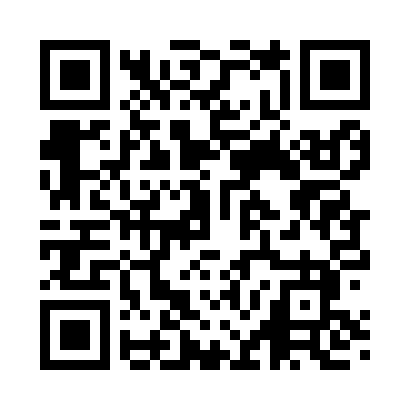 Prayer times for Whalan, Minnesota, USAMon 1 Jul 2024 - Wed 31 Jul 2024High Latitude Method: Angle Based RulePrayer Calculation Method: Islamic Society of North AmericaAsar Calculation Method: ShafiPrayer times provided by https://www.salahtimes.comDateDayFajrSunriseDhuhrAsrMaghribIsha1Mon3:415:301:125:188:5310:432Tue3:415:311:125:188:5310:423Wed3:425:311:125:188:5310:424Thu3:435:321:125:188:5210:415Fri3:445:331:125:188:5210:406Sat3:455:331:135:188:5210:407Sun3:465:341:135:188:5110:398Mon3:475:351:135:188:5110:389Tue3:485:351:135:188:5010:3710Wed3:505:361:135:188:5010:3611Thu3:515:371:135:188:4910:3512Fri3:525:381:135:188:4910:3413Sat3:535:391:145:188:4810:3314Sun3:555:391:145:188:4810:3215Mon3:565:401:145:188:4710:3116Tue3:575:411:145:188:4610:3017Wed3:595:421:145:178:4510:2818Thu4:005:431:145:178:4510:2719Fri4:025:441:145:178:4410:2620Sat4:035:451:145:178:4310:2421Sun4:055:461:145:178:4210:2322Mon4:065:471:145:168:4110:2223Tue4:085:481:145:168:4010:2024Wed4:095:491:145:168:3910:1925Thu4:115:501:145:168:3810:1726Fri4:125:511:145:158:3710:1627Sat4:145:521:145:158:3610:1428Sun4:155:531:145:148:3510:1229Mon4:175:541:145:148:3410:1130Tue4:185:551:145:148:3310:0931Wed4:205:561:145:138:3110:07